Gosford Park Primary School Weekly Newsletter‘Your future begins here’				Friday 26th June 2020Please keep safe online everyone !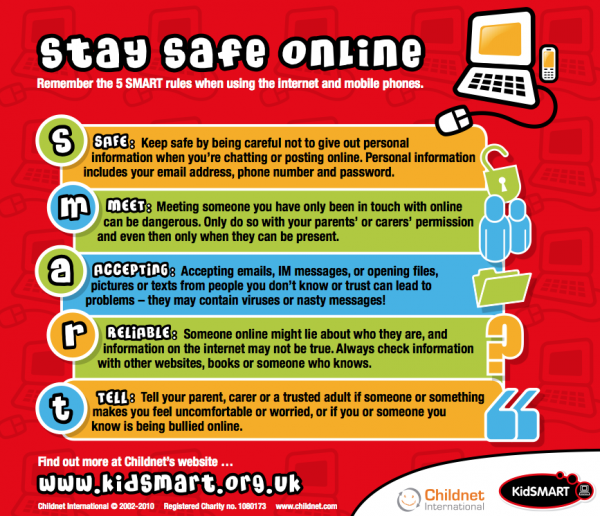 Make a Mindfulness Glitter Jar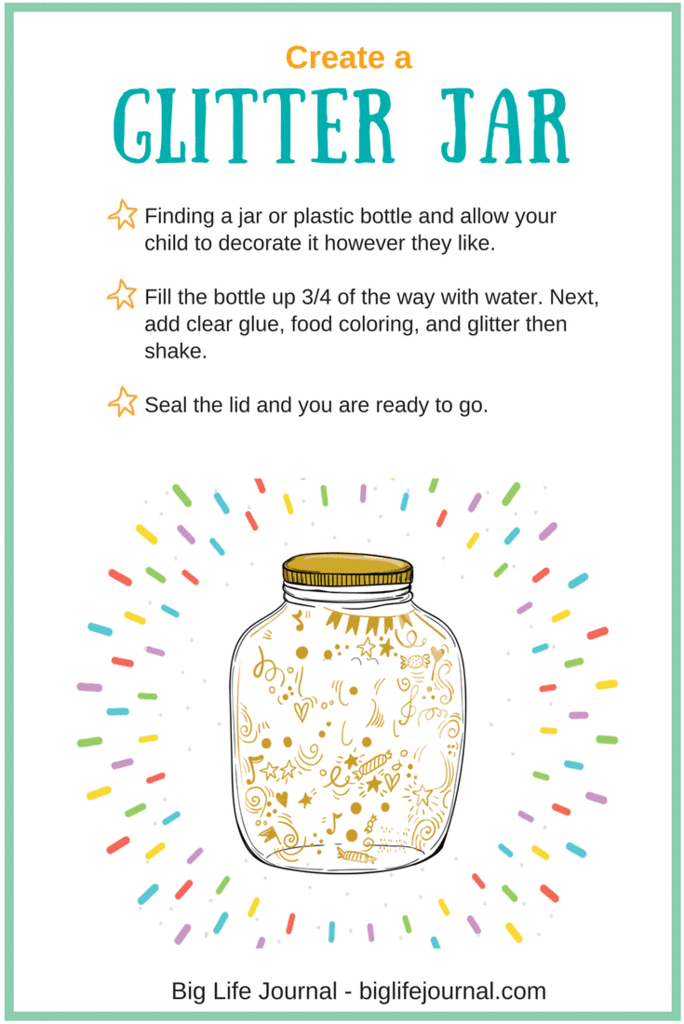 